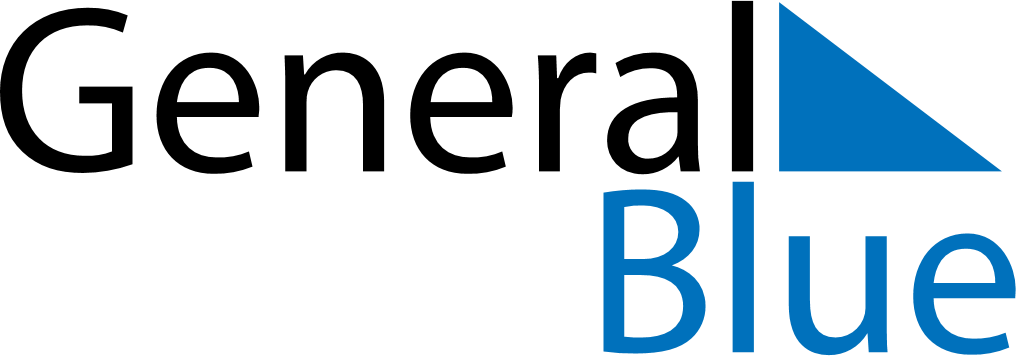 Q2 2018 CalendarSvalbard and Jan MayenQ2 2018 CalendarSvalbard and Jan MayenQ2 2018 CalendarSvalbard and Jan MayenQ2 2018 CalendarSvalbard and Jan MayenQ2 2018 CalendarSvalbard and Jan MayenQ2 2018 CalendarSvalbard and Jan MayenQ2 2018 CalendarSvalbard and Jan MayenApril 2018April 2018April 2018April 2018April 2018April 2018April 2018April 2018April 2018SUNMONMONTUEWEDTHUFRISAT12234567899101112131415161617181920212223232425262728293030May 2018May 2018May 2018May 2018May 2018May 2018May 2018May 2018May 2018SUNMONMONTUEWEDTHUFRISAT123456778910111213141415161718192021212223242526272828293031June 2018June 2018June 2018June 2018June 2018June 2018June 2018June 2018June 2018SUNMONMONTUEWEDTHUFRISAT1234456789101111121314151617181819202122232425252627282930Apr 1: Easter SundayApr 2: Easter MondayMay 1: Labour DayMay 8: Liberation DayMay 10: Ascension DayMay 17: Constitution DayMay 20: PentecostMay 21: Whit MondayJun 23: Midsummar Eve